Kapitel 4 Bråk och ProcentViktiga ord: Bråk, täljare, nämnare, kvotBråkform, blandad form, Förlänga, förkorta, enklaste formProcent, procentform, bråkform, decimalformAndel, delen, det helaKonkreta målFörklaringSkriva tal i bråkform utifrån en bild eller en tallinje.  är blå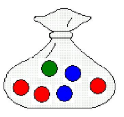 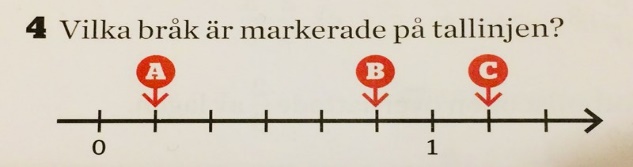 A =           B =            C =                                 Storleksordna bråkDet finns några sätt man kan tänka för att kunna storleksordna bråk:Har bråket samma nämnare, så är den större täljaren alltid störst.Har bråket samma täljare, så är den med minst nämnare alltid störst.Jämför om något bråk är mer eller mindre än en halv.Jämför om något bråk är mer eller mindre än en hel.Växla från bråkform till blandad form och tvärtom.Alla bråk där täljaren är större än nämnaren kan skrivas i blandad form. Då blir bråket mer än en hel.Förlänga och förkorta bråkMan förlänger ett bråk genom att multiplicera både täljare och nämnare med samma siffra. T.ex  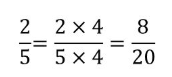 Man förkortar bråk genom att dividera både täljare och nämnare med samma siffra.T.ex   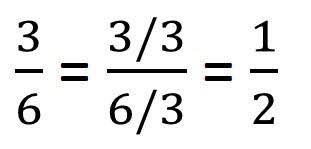 Addera och subtrahera bråkNär bråken har samma nämnare kan man addera eller subtrahera täljarna direkt. T.ex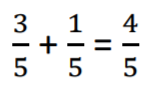 När bråken har olika nämnare behöver man förlänga eller förkorta så att nämnarna blir lika innan man gör beräkningarna, t.ex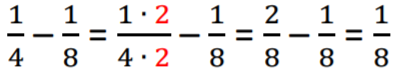 Multiplicera bråkNär man multiplicerar bråk, multiplicerar man täljare med varandra och nämnare med varandra. T.ex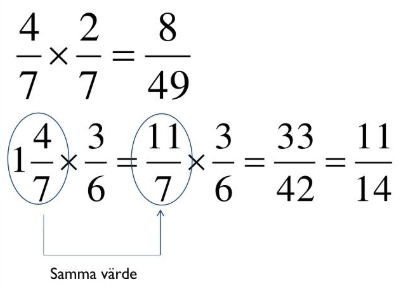 Räkna ut andelen i %Beräkna förändringen i %Beräkna delenT.ex beräkna hur mycket 10% är av 1200 krMetod 1: 10% är 1/10.10% av 1200 kr är då 1200/10 = 120 krMetod 2: 10% = 0,1010% av 1200 kr: 0,10 •1200 = 120 krBeräkna det hela (100%)Om man vet andelen i % och delen som det motsvarar kan man räkna ut det hela.14% av ett tal är 42.1% är då 42/14= 3100% är 3 • 100 = 300